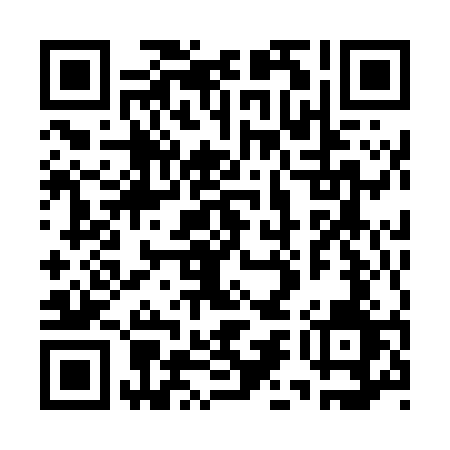 Prayer times for Adal Kalyar, PakistanMon 1 Apr 2024 - Tue 30 Apr 2024High Latitude Method: Angle Based RulePrayer Calculation Method: University of Islamic SciencesAsar Calculation Method: ShafiPrayer times provided by https://www.salahtimes.comDateDayFajrSunriseDhuhrAsrMaghribIsha1Mon5:006:1812:314:016:458:032Tue4:596:1712:314:016:458:033Wed4:586:1612:314:006:468:044Thu4:576:1512:304:006:468:055Fri4:566:1412:304:006:478:056Sat4:556:1312:304:006:478:067Sun4:536:1212:304:006:488:068Mon4:526:1112:294:006:488:079Tue4:516:1012:294:006:498:0810Wed4:506:0912:293:596:498:0811Thu4:496:0812:293:596:508:0912Fri4:476:0712:283:596:508:1013Sat4:466:0612:283:596:518:1014Sun4:456:0512:283:596:518:1115Mon4:446:0412:283:586:528:1216Tue4:436:0312:273:586:528:1217Wed4:426:0212:273:586:538:1318Thu4:416:0112:273:586:538:1419Fri4:396:0012:273:586:548:1420Sat4:385:5912:263:576:548:1521Sun4:375:5812:263:576:558:1622Mon4:365:5712:263:576:558:1623Tue4:355:5612:263:576:568:1724Wed4:345:5612:263:576:568:1825Thu4:335:5512:253:566:578:1926Fri4:325:5412:253:566:578:1927Sat4:315:5312:253:566:588:2028Sun4:305:5212:253:566:588:2129Mon4:295:5112:253:566:598:2230Tue4:285:5112:253:556:598:22